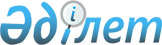 Жамбыл облысында 2012 жылға арналған мектепке дейінгі тәрбие мен оқытуға мемлекеттік білім беру тапсырысын, жан басына шаққандағы қаржыландыру және ата-ананың ақы төлеу мөлшерін бекіту туралыЖамбыл облысы әкімдігінің 2012 жылғы 25 қазандағы № 322 қаулысы. Жамбыл облысының Әділет департаментінде 2012 жылғы 5 қарашада № 1834 тіркелді      РҚАО ескертпесі.

      Мәтінде авторлық орфография және пунктуация сақталған.

      «Білім туралы» Қазақстан Республикасының 2007 жылғы 27 шілдедегі Заңының 6 бабы 2 тармағының 5-1) тармақшасына сәйкес Жамбыл облысының әкімдігі ҚАУЛЫ ЕТЕДІ:

      1.  Қосымшаға сәйкес Жамбыл облысында 2012 жылға арналған мектепке дейінгі тәрбие мен оқытуға мемлекеттік білім беру тапсырысын, жан басына шаққандағы қаржыландыру және ата-ананың ақы төлеу мөлшері бекітілсін.
      2.  Аудандардың және Тараз қаласының әкімдері осы қаулыдан туындайтын тиісті шаралар қабылдасын.
      3.  Осы қаулы әділет органдарында мемлекеттік тіркелген күннен бастап күшіне енеді және алғаш ресми жарияланған күннен кейін күнтізбелік он күн өткен соң қолданысқа енгізіледі.
      4.  Осы қаулының орындалуын бақылау облыс әкімінің орынбасары Ғани Қалыбайұлы Сәдібековке жүктелсін.


 Жамбыл облысында 2012 жылға арналған мектепке дейінгі тәрбие мен оқытуға мемлекеттік білім беру тапсырысын, жан басына шаққандағы қаржыландыру және ата-ананың ақы төлеу мөлшері
					© 2012. Қазақстан Республикасы Әділет министрлігінің «Қазақстан Республикасының Заңнама және құқықтық ақпарат институты» ШЖҚ РМК
				
      Облыс әкімі

Қ. Бозымбаев
Жамбыл облысы әкімдігінің
25.10.2012 жылғы 
№ 322 қаулысына қосымша№

Аудандар мен қала атаулары

Мемлекеттік білім беру тапсырысы, (орын) оның ішінде қаржыландырылатын

Мемлекеттік білім беру тапсырысы, (орын) оның ішінде қаржыландырылатын

Бір айға жан басына шаққандағы қаржыландыру мөлшері, (теңге) оның ішінде қаржыландырылатын

Бір айға жан басына шаққандағы қаржыландыру мөлшері, (теңге) оның ішінде қаржыландырылатын

Бір айға ата-ананың ақы төлеу мөлшері (теңге)

№

Аудандар мен қала атаулары

республикалық нысаналы трансферттер есебінен қаржыландырылатын (теңге)

жергілікті бюджет есебінен (теңге)

республикалық нысаналы трансферттер есебінен (теңге)

жергілікті бюджет есебінен (теңге)

Бір айға ата-ананың ақы төлеу мөлшері (теңге)

Мектепке дейінгі мемлекеттік ұйымдар

Мектепке дейінгі мемлекеттік ұйымдар

Мектепке дейінгі мемлекеттік ұйымдар

Мектепке дейінгі мемлекеттік ұйымдар

Мектепке дейінгі мемлекеттік ұйымдар

Мектепке дейінгі мемлекеттік ұйымдар

Мектепке дейінгі мемлекеттік ұйымдар

1

Байзақ

шағын орталықтар

475

225

11990

11990

3500

балабақшалар

945

1016

17047

17047

4000

2

Жамбыл

шағын орталықтар

700

250

11990

11990

3500

балабақшалар

420

710

17047

17047

4500

3

Жуалы

шағын орталықтар

225

50

11990

11990

3500

балабақшалар

315

915

17047

17047

4000

4

Қордай

шағын орталықтар

1150

275

11990

11990

3000

балабақшалар

725

1235

17047

17047

4500

5

Меркі

шағын орталықтар

800

11990

11990

5000

балабақшалар

75

398

17047

17047

5000

6

Мойынкұм

шағын орталықтар

300

25

11990

11990

3000

балабақшалар

75

555

17047

17047

3000

7

Т.Рыскулов

шағын орталықтар

550

230

11990

11990

3000

балабақшалар

280

625

17047

17047

3000

8

Талас

қала

шағын орталықтар

275

10708

10708

3500

қала

балабақшалар

330

570

15614

15614

4000

ауыл

шағын орталықтар

450

11990

11990

3500

ауыл

балабақшалар

150

640

17047

17047

4000

9

Cарысу

қала

шағын орталықтар

75

50

10708

10708

3500

қала

балабақшалар

305

280

15614

15614

5000

ауыл

шағын орталықтар

175

50

11990

11990

3500

ауыл

балабақшалар

50

300

17047

17047

5000

10

Шу

қала

шағын орталықтар

125

10708

10708

4000

қала

балабақшалар

265

590

15614

15614

5000

ауыл

шағын орталықтар

440

85

11990

11990

4000

ауыл

балабақшалар

200

545

17047

17047

5000

11

Тараз

шағын орталықтар

1050

890

11544

11544

5700

балабақшалар

1400

7639

14560

15614

5700

Логопедтік балабақшалар

Логопедтік балабақшалар

717

11990

18659

5700

Санаторлық балабақшалар

Санаторлық балабақшалар

585

17047

26240

5700

Мектепке дейінгі жекеменшік ұйымдар

Мектепке дейінгі жекеменшік ұйымдар

Мектепке дейінгі жекеменшік ұйымдар

Мектепке дейінгі жекеменшік ұйымдар

Мектепке дейінгі жекеменшік ұйымдар

Мектепке дейінгі жекеменшік ұйымдар

Мектепке дейінгі жекеменшік ұйымдар

қала

шағын орталықтар

120

11544

0

17000

қала

балабақшалар

720

14560

0

26040

ауыл

шағын орталықтар

11990

0

5000

ауыл

балабақшалар

175

17047

0

7000

